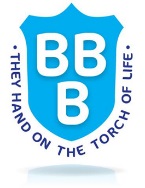 EMPLOYEE SPECIFICATIONPOST TITLE: 	 Main Scale English Teacher	POST NUMBER:	BRIDENGTemporary			Permanent	   	Part Time		Full Time	    	Casual	EssentialDesirableHow Measured During Recruitmentand Selection ProgressExperienceExperience of teaching English to KS3.Experience of using a range of strategies to evaluate the effectiveness of own teaching and identifying improvement targets.Experience of monitoring student progress.Experience of teaching KS2Experience of teaching KS4Experience of co-ordinating effective intervention programmes for students at risk of underachievement.Experience of using ICT creatively to engage students with learning.ApplicationInterviewReferencesEducation/Training QualificationsQualified Teacher Status.English degree.Higher degree related to education/English/Media.Evidence of further relevant study.ApplicationKnowledgeKnowledge of the KS3 English curriculum.Knowledge of the GCSE English Language and Literature curriculum.Knowledge of a comprehensive range of strategies to engage students with learning and ensure they achieve challenging targets.Fresh Start - Ruth Miskin LiteracyReading Plus ApplicationInterviewReferencesSkillsA proven track record of good teaching.Excellent communication skills.Ability to motivate students to achieve.Ability to use a variety of teaching styles and techniques.Good classroom management skills.Ability to relate effectively to parents/carers.Ability to relate effectively to students of all abilities.  Ability to take on extra-curricular activities to support student progress within English. A proven track record of outstanding teaching.Ability to take on extra-curricular activities to support student students’ SMSC development.Excellent administrative and organisational skills.ApplicationInterviewReferencesPersonal QualitiesSuitable to work with children.To have a passion for learning.To have a passion for English.To enjoy working with young people.To have high expectations of self and others.To be resilient, work effectively under pressure and meet deadlines.To be confident.To have empathy, humility and a good sense of humour.To be innovative.To be charismatic and able to inspire students and staff.ApplicationInterviewReferences CRB checkWorking Arrangements and Personal AvailabilityCapable of working unsupervised.Flexible in order to cope with the demands of the post.ApplicationInterviewReferencesPhysicalA good health record.ApplicationInterviewReferences